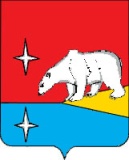 АДМИНИСТРАЦИЯГОРОДСКОГО ОКРУГА ЭГВЕКИНОТП О С Т А Н О В Л Е Н И Е от 30 апреля 2020 г.                  	           № 174 – па 		                            п. ЭгвекинотО внесении изменений в Постановление Администрации городского округа Эгвекинот от 31 мая 2019 г. № 203-паВ соответствии с Положением о порядке управления и распоряжения жилищным фондом, находящимся в муниципальной собственности на территории городского округа Эгвекинот, утвержденным Решением Совета депутатов Иультинского муниципального района от 24 декабря 2015 г. № 190, Решением жилищной комиссии Администрации городского округа Эгвекинот от 27 апреля 2020 года № 4, руководствуясь Уставом  городского округа Эгвекинот, Администрация городского округа ЭгвекинотП О С Т А Н О В Л Я Е Т :Внести в Постановление Администрации городского округа Эгвекинот от             31 мая 2019 г. № 203-па «О включении жилых помещений в число служебных и предоставлении служебных жилых  помещений  в городском округе Эгвекинот» следующие изменения:подпункт 1 пункта 1.9 признать утратившим силу.Настоящее постановление подлежит обнародованию в местах, определенных Уставом городского округа Эгвекинот, размещению на официальном сайте Администрации городского округа Эгвекинот в информационно-телекоммуникационной сети «Интернет» и вступает в силу со дня его обнародования.Контроль за исполнением настоящего постановления возложить на Управление промышленной и сельскохозяйственной политики Администрации городского округа Эгвекинот (Абакаров А.М.)Глава Администрации	                                                                                  Р.В. Коркишко 